Предоставление бюджетных средств работодателям на компенсацию расходов: -оплата профобучения работников (с приложением копий договоров на оказание образовательных  услуг по обучению работников, копий документов, подтверждающих стоимость или оплату  обучения, копии лицензии на право ведения образовательной деятельности). Стоимость обучения не более 68 500 руб. за три месяца.- проезд к месту обучения и обратно в размере фактических расходов, подтвержденных проездными документами, но не выше стоимости проезда   -суточные расходы - в размере 300 рублей за каждый день нахождения в пути следования к месту обучения и обратно   - найм жилого помещения на время обучения - в размере фактических расходов, подтвержденных соответствующими документами, но не более 550 рублей в суткиУсловие  предоставления средств:   - сохранение рабочего места работнику, направляемому на профессиональное обучение.Формы  и  сроки обучения:       Профобучение работников осуществляется по заочной, очной, очно-заочной формам обучения, в том числе с применением дистанционных образовательных технологий, на базе организаций, осуществляющих образовательную деятельность.     Продолжительность профобучения граждан не должна превышать трех месяцев, может быть предложено прохождение профобучения в другой местности.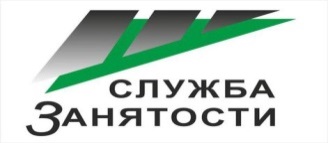 Профессиональное обучение и дополнительное образование граждан предпенсионного возрастаУчастники:Работодатель – юридическое лицо независимо от организационно- правовой формы  (за исключением органа местного самоуправления муниципального образования) либо физ. лицо, в качестве ИП, главы фермерского хозяйства, нотариус (частная практика), адвокат (учредивший адвокатский кабинет) работник - гражданин РФ предпенсионного возраста, зарегистрированный  в установленном законодательством  РФ порядке  месту жительства на территории АО, нуждающийся в прохождении профобучения для сохранения своего рабочего места или желающий сменить вид трудовой  деятельности для продолжения работы у работодателяУсловия предоставления бюджетных средств работодателю:      Для получения бюджетных средств работодатель представляет в центр занятости населения:заявление гарантийное обязательство о сохранении рабочего места работникурасчет затрат  на  оплату стоимости обучения  (с приложением копий договоров на оказание образовательных  услуг по обучению работников, копий документов, подтверждающих стоимость или оплату  обучения, копии лицензии на право ведения образовательной деятельности)утвержденный список работников (с указанием ФИО, СНИЛС и даты рождения) на основании сведений отделения Пенсионного фонда РФсправку об отсутствии просроченной задолженности по субсидиям, бюджетным инвестициям и иным средствам из бюджета АОдокументы, подтверждающие полномочия лица, действующего от имени работодателяТребования к Работодателю:не иметь задолженности  по налогам, сборам, страховым взносам, пеням, штрафам, процентам по бухгалтерской отчетности за последний отчетный период (юр. лицо свыше 1% балансовой стоимости)не  находиться в стадии ликвидации,      реорганизации, несостоятельного банкротстване иметь просроченной задолженности по возврату в бюджет автономного округа субсидий, бюджетных инвестиций, предоставленных в том числе в соответствии с иными правовыми актами, и иной просроченной задолженности перед бюджетом автономного округане являться иностранным юридическим лицом, не выполнять функции иностранного агентане являться получателем средств из бюджета автономного округа на основании иных нормативных или муниципальных правовых актов в текущем  финансовом году.Дополнительную информацию по участию в данном мероприятии можно узнать по телефонам отдела профобучения и профессионального консультирования:524 – 741, 524 – 742, 524-743